          DOSSIER D’INSCRIPTION AU CENTRE LABELLISE D’ENTRAINEMENT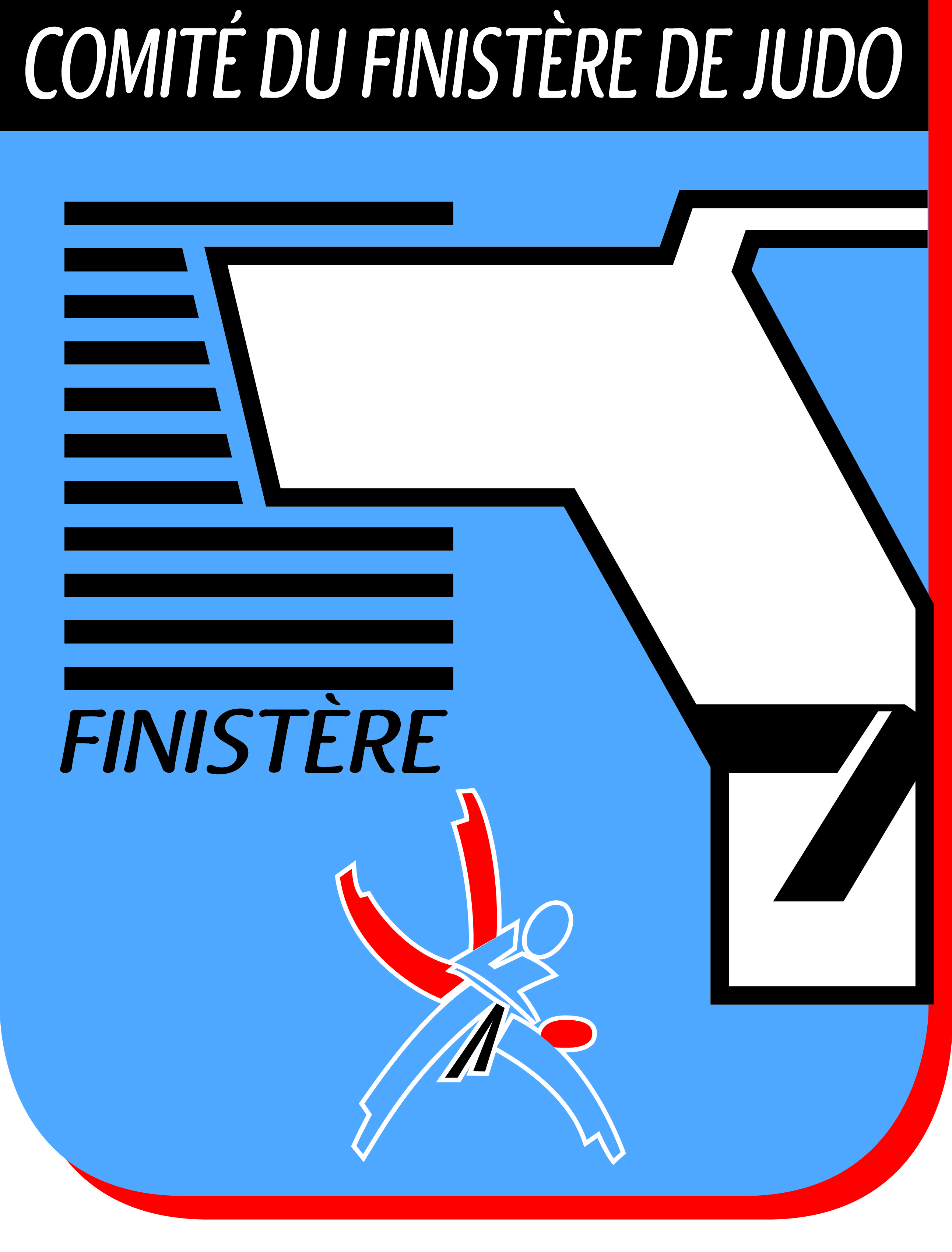 COMITE DEPARTEMENTAL DU FINISTERE DE JUDO                  Date limite de dépôt de dossier le :   22/05/15 CLE Quimper : Nicolas CLOTEAUX 108, rue Laennec 29100 PLONEISNOM : 	| _ | _ | _ | _ | _ | _ | _ | _ | _ | _ | _ | _ | _ | _ | _ | _ | _ | _ | _ | _ | _ | _ | _ | _ | _ | _ |PRENOM : 	| _ | _ | _ | _ | _ | _ | _ | _ | _ | _ | _ | _ | _ | _ | _ | _ | _ | _ | _ | _ | _ | _ | _ | _ | _ | _ | ADRESSE :   ____________________________________________________________________________________________________________________________________________________________________CODE POSTAL : | _ | _ | _ | _ | _ |   VILLE : __________________________________________________TELEPHONE : | _ | _ | _ | _ | _ | _ | _ | _ | _ | _ |  PORTABLE : | _ | _ | _ | _ | _ | _ | _ | _ | _ | _ |  DATE DE NAISSANCE : | _ | _ | /| _ | _ | / | _ | _ | E-MAIL :______________________________________CATEGORIE DE POIDS : ___________ TAILLE :__________   GRADE :________________________NOM ET ADRESSE DU CLUB : ___________________________________________________________________________________________________________________________________________________COMITE DEPARTEMENTAL : ___________________________________________________________LIGUE DE JUDO : _______________________________________________________________________NOM DU PROFESSEUR : _________________________________________________________________TELEPHONE : | _ | _ | _ | _ | _ | _ | _ | _ | _ | _ |  2ème choixClasse :Option :LV1 :LV2 :SOUHAITEZ VOUS INTEGRER L’INTERNAT ?: OUI/NON  (Quimper pour les 4ème/3ème)1er choixClasse :Option :LV1 :LV2 :CHOIX SCOLAIREA REMPLIR OBLIGATOIREMENT PAR LES PARENTS :Je soussigné …………………………………………….autorise mon fils / ma fille à faire acte de candidature au CLE 29 Judo.							Signature :A REMPLIR OBLIGATOIREMENT PAR LE PRESIDENT OU PROFESSEUR DE CLUBJe soussigné …………………………………………….agissant en qualité de Président / Professeur de l’association …………………………………………….autorise mon sociétaire ……………………………. à faire acte de candidature au CLE 29 Judo. 											SignaturePALMARES SPORTIFNotez vos 3 meilleures performances F.F.J.D.A et / ou Scolaires (UNSS) Saison N et N-1AVIS DU COMITE DEPARTEMENTAL OU DE LA LIGUE :Avis détaillé du (des) conseiller(s) technique(s) :				Avis du Président de la ligue :                        							 Favorable 										 Défavorable 										 Sans AvisCACHET DU COMITE DEPARTEMENTAL OU DE LA LIGUESaisonCat. d’âgeCat. de poidsNom du ChampionnatRésultats